BahrainBahrainBahrainBahrainMay 2029May 2029May 2029May 2029MondayTuesdayWednesdayThursdayFridaySaturdaySunday123456Labour Day7891011121314151617181920Islamic New Year21222324252627Day of Ashura28293031NOTES: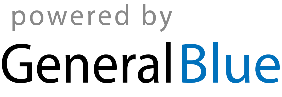 